CERTIFICAZIONE PROFESSIONISTA ABILITATO(ai sensi degli articoli 46, 47, 75 e 76 del D.P.R. 28 dicembre 2000, n. 445Il/La sottoscritto/a ________________________________________, nato/a a _____________________________, prov. _____ il __________________, e residente in __________________________________________________, prov. ______, via __________________________________ n. civ. _______, C. F.___________________nella qualità di PROFESSIONISTA ABILITATO dell’Impresa richiedente ___________________________________, con sede legale in _____________________________________, prov. ______ cap ________ in via/piazza ________________________________ n. ______, partita iva ________________________in relazione alla Domanda di contributo presentata dall’Impresa richiedente ai sensi dell’Avviso Pubblico approvato con decreto dirigenziale n. ________ del ___________ del Dipartimento Lavoro, Sviluppo economico, Attività produttive e Turismo, finalizzata ad ottenere un contributo una tantum, consapevole delle responsabilità penali e delle decadenze a cui può andare incontro in caso di dichiarazioni mendaci e/o di formazione di atti falsi, ai sensi e per gli effetti degli artt. 46, 47, 75 e 76 del D.P.R. 28 dicembre 2000, n. 445CERTIFICA che (flaggare)Con riferimento alla dimensione dell’anno 2019, l’impresa richiedente rientra in una delle seguenti categorie :Grande editore (tiratura complessiva superiore a un milione di copie)Medio editore (tiratura complessiva compresa tra 100.000 e un milione di copie)Piccolo editore (tiratura complessiva compresa tra 5.001 e 100.000 copie)Micro editore: (tiratura complessiva non superiore a 5.000 copie)Luogo e data __________________________________Firma digitale PROFESSIONISTA            __________________________________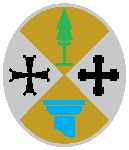 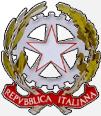 REGIONE CALABRIAREPUBBLICA ITALIANA